Une comparaison entre deux méthodes de recherche locale pour la reconstruction des images binaires convexesHadded Mohamed*, 1 ET Hasni Hamadi** Ecole Nationale des Sciences Informatiques1 Laboratoire CRISTAL, groupe RAMSISMohamed.haddad@ensi.rnu.tn , Hamadi.hasni@ensi.rnu.tnIntroduction :Parmi les problèmes de la tomographie discrète est la reconstruction des images binaires à partir seulement de deux projections H et V qui donnent respectivement le nombre cellules noires dans chaque ligne et dans chaque colonne. Ce problème est polynomial et de nombreuses solutions peuvent exister [2]. Afin de réduire l'espace des solutions réalisables, une connaissance préalable sur l'image à reconstruire doit être considérer. Dans ce travail, nous nous intéressons au problème de reconstruction de matrices binaires convexes à partir de projections orthogonales. Ce problème consiste à trouver une image binaire qui respecte les projections orthogonales (H, V) et qui maximise le nombre des cellules noires adjacentes dans chaque ligne et dans chaque colonne. Puisque ce problème est NP-Complet [3], plusieurs méthodes de résolution ont été proposées afin de résoudre ce problème [1, 4, 5]. Dans ce travail, nous reformulons ce problème comme un programme linéaire en nombres entiers et nous présentons une comparaison entre deux méthodes de recherche locale « la recherche taboue et  HillClimbing ».  Les résultats numériques montrent que la recherche taboue est plus performante que HillClimbing en termes de qualité de résultat et le temps d’exécution.Formulation :Soit X une matrice binaire et  désigne l'entrée de la matrice en position. La fonction suivante  permet de calculer le nombre des uns voisins ‘cellules noires’.Alors le problème de reconstruction des images binaires convexes à partir des  projections orthogonales H, V peut être reformulé comme le problème d'optimisation suivant.La contrainte (1) impose que l’image respecte la projection H, la deuxième  contrainte  assure la satisfaction de la projection V.Expériences numériquesNous avons testé les deux méthodes sur les mêmes images hv-convexes [6]. Tous les tests ont été réalisés sur un même ordinateur en utilisant le compilateur JDK. Les résultats obtenus sont dressés dans le tableau suivant. Gap(%) : Le gap entre l’image binaire trouvée et l’image originale.    * : État de stagnation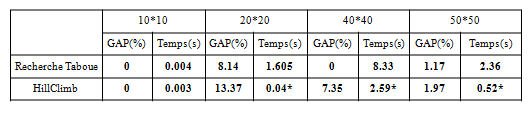 Tableau 1: Résultats de reconstructions par la recherche taboue et HillCimbRéférences[1] Geir dahl and Truls Flatberg. Optimization and reconstruction of hv-convex (0,1)-matrices. Discrete Applied Mathematics 151, pages 93-105, 2005.[2] H.J. Ryser. Combinatorial properties of matrices of zeros and ones. Canad. J. Math. 9, pages 371-377, 1957.[3] A. Del Lungo and M. Nivat. Reconstruction of connected sets from two projections, in: G.t. herman, a. kuba (eds.). Discrete Tomography: Foundations, Algorithms and Applications, Birkhauser, Boston, pages 163-188(Chapter 7), 1999.[4] F.Jarray and G.Tlig. A simulated annealing for reconstructing hv-convex binary matrices. Electronic Notes in Discrete Mathematics 36, pages 447-454, 2010.[5] F. Jarray, G. Tlig and A. Dakhli. Reconstructing hv-convex images by tabu research approach, International Conference on Metaheuristics and Nature Inspired Computing, 2010, pp.3[6] P. Baläzs, A benchmark set for the reconstructing of hv-convex discrete sets, Discrete Appl. 157, 3447-3456, 2009.